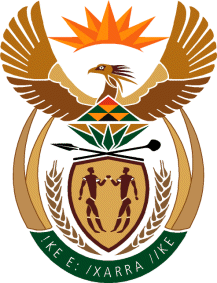 MINISTRY OF DEFENCE & MILITARY VETERANSNATIONAL ASSEMBLYQUESTION FOR WRITTEN REPLY1215.	Mr J R B Lorimer (DA) to ask the Minister of Defence and Military Veterans:Whether (a) her department and (b) each entity reporting to her has (i) procured any services from and/or (ii) made any payments to the Decolonisation Foundation; if not, in each case, what is the position in this regard; if so, what (aa) services were procured, (bb) were the total costs, (cc) is the detailed breakdown of the costs, (dd) was the total amount paid, (ee) was the purpose of the payments and (ff) is the detailed breakdown of the payments in each case?						NW1356EREPLY:No, neither the Minister of Defence and Military Veterans, nor her departments and all entities reporting to her procured any services from and/or made any payments to the Decolonisation Foundation.